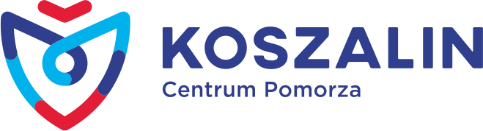 Rada Osiedla „Jedliny”Przewodniczący Rady Osiedla: Maciej ZawadzkiSiedziba: ul. Marszałka Józefa Piłsudskiego 11/15 e-mail :  ro.jedliny@outlook.comWykaz członków Rady Osiedla :ZAWADZKI MACIEJ				Przewodniczący Rady i Zarządu OsiedlaPIOTRKOWSKA-CIECHOMSKA JOANNA	Wiceprzewodnicząca Rady i Zarządu OsiedlaMAKARA JERZY   			           Sekretarz Zarządu OsiedlaDOMINI KRZYSZTOF				CzłonekDZIADUL KRZYSZTOF			CzłonekDZIADUL ANNA			           Przewodnicząca Komisji RewizyjnejIMIOŁEK BARBARA				CzłonekIMIOŁEK JACEK				CzłonekJANICKA JOANNA				CzłonekJESKE JANUSZ					CzłonekJURJEWICZ DANUTA				Członek Komisji RewizyjnejMARSZAŁEK MARIA				Członek Komisji RewizyjnejMARSZAŁEK SEBASTIAN			CzłonekMATELA-ŁAPCZUK DOBROSŁAWA	Członek